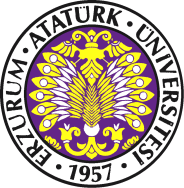 	EVET	   HAYIR